_______________________________________________________________________________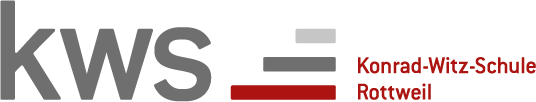 Liebe Schülerinnen und Schüler, liebe Eltern der Klassen 4,wie Sie wahrscheinlich aus der Presse erfahren haben, wird der Schulbetrieb schrittweise wieder geöffnet. Für die Grundschule starten wir am Montag, den 18. Mai 2020 um 8.30 Uhr mit den Klassen 4.Der Unterricht findet bis zu den Pfingtferien jeden Tag von 8.30 Uhr bis 11.15 Uhr in den wichtigsten Fächern statt. Das sind die Fächer Deutsch, Mathe und Sachunterricht. Bei Schülern mit relevanten Vorerkrankungen entscheiden die Erziehungsberechtigten über den Schulbesuch. Gleiches gilt, wenn im Haushalt Personen leben, die einer genannten Risikogruppe angehören. Bitte teilen Sie uns spätestens bis zum 18.05.20 mit, wenn Ihr Kind nicht zum Unterricht erscheinen wird. Bitte achten Sie mit Ihren Kindern darauf, dass sie die notwendigen Materialien für den Unterricht von Zuhause mitbringen. Hierzu gehören Hefte, Bücher, Ordner der jeweiligen Fächer, der Lernplaner und ein vollständiger KWS-Handwerkerkasten mit Mäppchen (siehe Lernplaner). Jede Klasse wird in zwei Lerngruppen aufgeteilt und festen Räumen auf der Ebene 1 in den Zimmern 1.1 bis 1.4 zugeteilt. Je zwei Lehrkräfte betreuen die Klassen, in jedem Raum ist eine Lehrkraft, die auch mit in die Pausen geht.Ganz wichtig ist die strikte Einhaltung der Hygienevorschriften. In den Klassenzimmern sind die Tische so gestellt, dass der Mindestabstand von 1,50 Meter eingehalten wird. Das Tragen eines Mund-Nasen-Schutzes ist grundsätzlich Pflicht, die Maske darf am Platz abgenommen werden, sie muss jedoch zur Besprechung von Aufgaben mit der Lehrkraft, in den Gängen oder den Pausen getragen werden. Die Schülerinnen und Schüler haben fest zugewiesene Plätze. Lehrkräfte werden den Kindern den Weg weisen. Nach Ankunft der Schüler im Hauptgebäude ist direkt der Platz im jeweiligen Klassenzimmer aufzusuchen. Ein Treffen auf dem Pausenhof ist nicht zulässig. Die Schüler müssen nach Betreten des Schulhauses immer ihre Hände waschen. In den Toilettenräumlichkeiten darf sich jeweils nur 1 Schüler bzw. 1 Schülerin aufhalten. Auf den Fluren und im Treppenhaus sind Markierungen im 1,50 Meter Abstand auf dem Boden, die an das Abstandhalten erinnern. Grundsätzlich gilt es auf der rechten Seite und hintereinander zu gehen.Es gibt keinen Schulbäcker und keine Schulverpflegung. Die Schülerinnen und Schüler müssen für den Vormittag genügend Getränke und Vesper mitbringen. Wir freuen uns, alle Schüler ab dem 18.05.2020 wieder vor Ort begrüßen zu dürfen. Nun wünschen wir Ihnen und Ihren Kindern weiterhin alles Gute, viele GrüßeWilly Schmidt und Stefanie Heß